CMAPAS CONSTRUYE TANQUE ELEVADO EN LA COLONIA EL OLIMPOBeneficio para más de 4 mil habitantes de la zonaSalamanca, Gto., 17 de mayo 2023. Con la finalidad de brindar un servicio eficiente a través de una regulación adecuada de agua potable para satisfacer la demanda de la zona y al mismo tiempo regular la presión en el sistema de distribución, el Comité Municipal de Agua Potable y Alcantarillado, lleva a cabo la construcción de un tanque elevado en la colonia El Olimpo.Ulises Banda Coronado, presidente del Consejo Directivo del CMAPAS, explicó que la construcción de este tanque elevado con una capacidad de 150 metros cúbicos para el pozo 28, beneficiará a un total de 4 mil 15 habitantes.Esta obra contempla trabajos preliminares tanto para la línea de alimentación de 6 pulgadas como para la línea de conducción de 4 pulgadas, excavaciones, rellenos con material de banco, acarreos, tubería, concreto y piezas especiales; así como, cimentación, estructura de tanque elevado y recubrimientos, pruebas y control de calidad de los trabajos efectuados.Los trabajos para dicho tanque iniciaron el pasado 2 de mayo y se pretenden concluir a más tardar el 29 de agosto del presente año con una duración aproximada de 120 días naturales.El presidente del Consejo del CMAPAS, resaltó que el Organismo trabaja para brindar un servicio eficaz y eficiente a los usuarios salmantinos, e hizo un llamado para que entre todos hagamos un uso consciente y responsable del vital líquido en beneficio de las siguientes generaciones.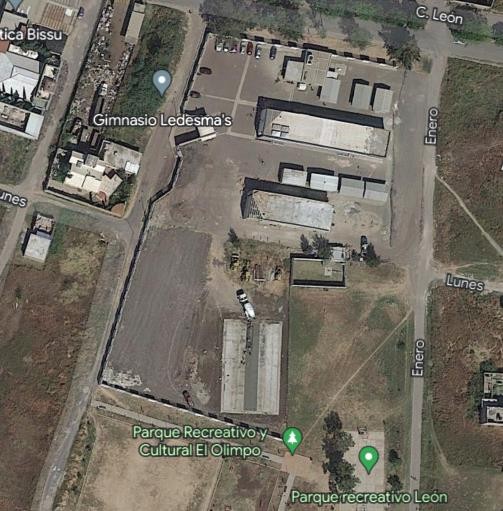 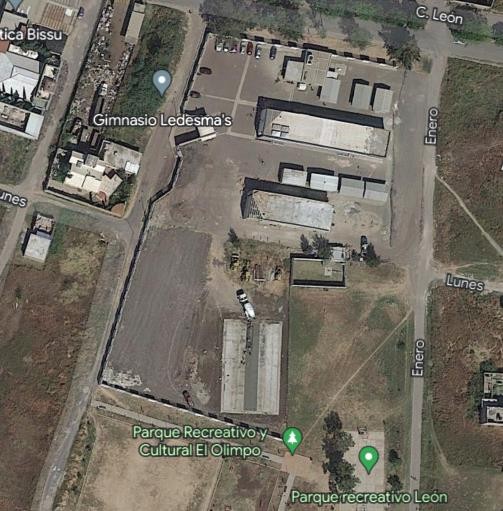 